Westworth United Church1750 Grosvenor Avenue, Winnipeg, Manitobaon Treaty One Territory in the heart of the Métis NationFebruary 4th, 2024The Baptism of JesusWe Gather to WorshipWelcome Introit   Jazz Introit					      Curry                                          Candle LightingCall to WorshipOn that first day, when time began:		You gave birth to creation;		Light danced through the darkness;		The waters of hope flowed free and clear.On that first day at the Jordan, when redemption began:			You spoke of life for all your children,		As your Child stepped into the waters of forgiveness,		Dancing in hope with his cousin, John.On this first day of the week, when we begin anew:		You call us to faithfulness,		As we open our hearts to you,		Your voice claiming us as your own.Opening Prayer Most Wonderful One, we too delight in your Son. As inhis name we gather in this house of praise, may the heavens be opened for us, that we may catch a glimpse of the Love that transforms our common days with a beauty not of our making. Through Christ we pray, Amen.Hymn VU 380   She Flies On 			   (refrain, v1&2, refrain, v3&4, refrain, v5, refrain)Prayer Seeking ReconciliationCan you imagine a God who would rather forgive us than punish us, who calls us ‘my delight,’ rather than chiding us for being so foolish and wayward?  This is why Jesus came to us, so we might know of God’s tender love toward us.  Holding this truth let us confess our lives to the One who fills us with hope, as we pray together: 	We try to stop Jesus from coming into our lives, Patient One, for 	we know how disruptive he can be. He wants us to preach the 	gospel with our actions, but we prefer to complain how hard that 	is to do.He wants us to do what is right, yet doing what’s wrong seems to come more easily.	He would like us to keep fighting until justice is done, but we don’t 	seem to have the time to commit.We confess because we know we need to be forgiven by you for the ways we let you down.	And we know that you are our Glory and our Grace.  Bathe us in 	the life giving waters of Your mercy so we can come up from the 	water, ready to do good for others, to give you all the praise our 	hearts can carry, to live into the justice, grace, and hope Jesus calls 	us to.Assurance You are God’s beloved.  You delight God’s heart. Believe this good news, my friends!The Spirit of God rests upon us, anointing us with mercy and peace.  Thanks be to God! Amen.The Peace of Christ and InterludeMay the peace of Christ be with you.	And also with youSharing the Story and Communion Hymn MV 48   I Can Feel You Near me GodWe Hear the WordScripture Reading: Psalm 29 Hear what the Spirit is saying to the Church.	Thanks be to God.Gospel Reading: Mark 1: 4-11This is the Gospel of Christ.Thanks be to God.Anthem   Like a River in My Soul 		                                   Osiek                      Sermon Hymn VU 382   Breathe on me Breath of GodWe Respond to the WordOfferingOffertory VU 541   Praise God from Whom All Blessings FlowOffertory Prayer	O God you overwhelm us with the blessings of creation and the blessings of your love.  Love revealed in Jesus and experienced by us through the power of your Spirit.  We respond with these and all our gifts and pray that through them others may come to experience your presence in the world.  In Jesus name, we pray. Amen.Prayers of the PeopleHymn MV 161   I Have Called You By Your Name	BenedictionSung Response MV 211   Go Now in Peace, Guided by the LightPostlude   I’ve Got Peace Like a River 		   arr. Paul Johnston Reader: Kathy Wilson	                                      QR Code for Westworth donations Minute for Environment: Frank Wynes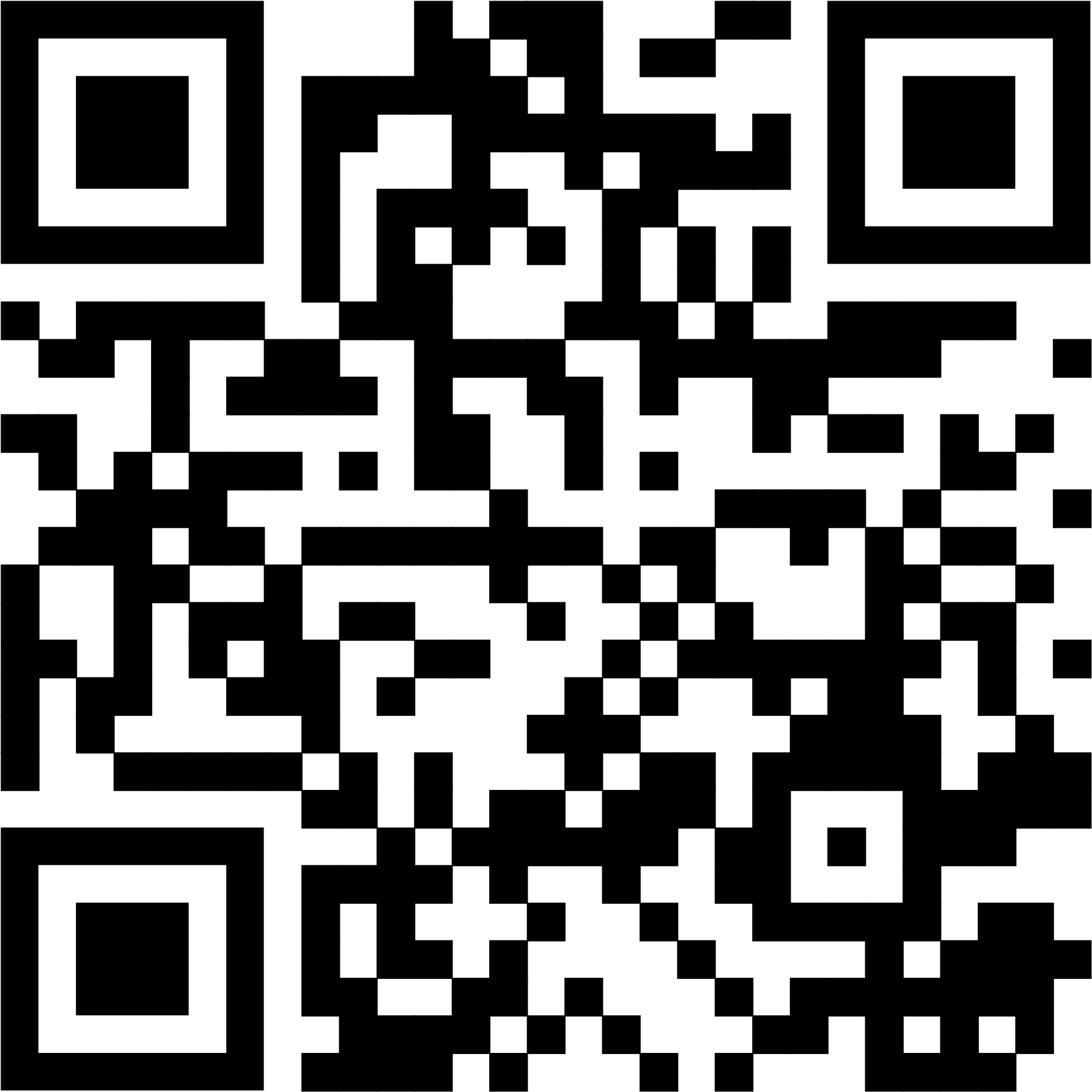 Communion Servers: Glenn Aitchison, Christine Strike, Eunice Pratt, Brooklyn Pratt, and Al Mapes                    Organist: Megan DufratDirector of Music: Valdine AndersonCoordinator of Children, Youth & Families: Katie AndersonMinister: Tricia Gerhard